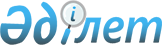 Об утверждении Правил определения охранных зон, зон регулирования застройки и зон охраняемого природного ландшафта объектов историко-культурного наследия и режима их использования
					
			Утративший силу
			
			
		
					Постановление Правительства Республики Казахстан от 28 октября 2011 года № 1218. Утратило силу постановлением Правительства Республики Казахстан от 15 апреля 2015 года № 238

      Сноска. Утратило силу постановлением Правительства РК от 15.04.2015 № 238.      В соответствии с подпунктом 9) статьи 17 Закона Республики Казахстан от 2 июля 1992 года «Об охране и использовании объектов историко-культурного наследия» Правительство Республики Казахстан ПОСТАНОВЛЯЕТ:



      1. Утвердить прилагаемые Правила определения охранных зон, зон регулирования застройки и зон охраняемого природного ландшафта объектов историко-культурного наследия и режима их использования.



      2. Настоящее постановление вводится в действие по истечении десяти календарных дней после первого официального опубликования.      Премьер-Министр

      Республики Казахстан                       К. Масимов

Утверждены          

постановлением Правительства

Республики Казахстан    

от 28 октября 2011 года № 1218 

Правила

определения охранных зон, зон регулирования застройки и зон

охраняемого природного ландшафта объектов историко-культурного

наследия и режима их использования 

1. Общие положения

      1. Настоящие Правила определения охранных зон, зон регулирования застройки и зон охраняемого природного ландшафта объектов историко-культурного наследия и режима их использования разработаны в соответствии с подпунктом  9) статьи 17 Закона Республики Казахстан от 2 июля 1992 года «Об охране и использовании объектов историко-культурного наследия» и устанавливают порядок определения охранных зон, зон регулирования застройки и зон охраняемого природного ландшафта объектов историко-культурного наследия и режима их использования.



      2. Охранная зона, зона регулирования застройки и зона охраняемого природного ландшафта устанавливаются в целях обеспечения охраны объектов историко-культурного наследия, признанных памятниками истории и культуры  и включенных в Список памятников истории и культуры (далее – объекты историко-культурного наследия). 

2. Порядок определения охранной зоны

объекта историко-культурного наследия

      3. Границы охранной зоны объекта историко-культурного наследия утверждаются местными представительными органами областей (города республиканского значения, столицы) по представлению соответствующего местного исполнительного органа.



      4. Памятник градостроительства и архитектуры окружается охранной зоной равной величине расстояния от земли до его наиболее высокой точки, но не менее 20 метров.



      5. Памятник археологии окружается охранной зоной 50 метров от его границ, при группе памятников - от внешних границ крайних объектов. Для памятника археологии, которому должна быть обеспечена обозримость, радиус охранной зоны должен быть равен 200 метров от его центра.



      6. Охранная зона вокруг объекта историко-культурного наследия отмечается охранными знаками или распаханной полосой, или ограждениями, или кустарниковыми насаждениями по линии их границ.



      С четырех сторон объектов историко-культурного наследия устанавливаются охранные знаки, на которых указываются наименование объекта, площадь его охранной зоны.



      7. Охранная зона объекта историко-культурного наследия вносится в историко-архитектурный опорный план и карту-схему соответствующей местности, где фиксируется расположение памятников истории и культуры и вновь выявленных объектов историко-культурного наследия. 

3. Порядок определения зоны регулирования

застройки и зоны охраняемого природного ландшафта объекта

историко-культурного наследия

      8. Границы зоны регулирования застройки и зоны охраняемого природного ландшафта объекта историко-культурного наследия утверждаются местными представительными органами областей (города республиканского значения, столицы) по представлению соответствующих местных исполнительных органов.



      9. Зона регулирования застройки объекта историко-культурного наследия устанавливается равной двум величинам охранной зоны. Зона регулирования застройки отмеряется от края охранной зоны.



      10. Величина зоны охраняемого природного ландшафта объекта историко-культурного наследия устанавливается равной величине зоны регулирования застройки. Зона охраняемого природного ландшафта отмеряется от края зоны регулирования застройки.



      11. Зона регулирования застройки и зона охраняемого природного ландшафта объекта историко-культурного наследия вносится в историко-архитектурный опорный план и карту-схему соответствующей местности, где фиксируется расположение памятников истории и культуры и вновь выявленных объектов историко-культурного наследия. 

4. Режим использования охранной зоны, зоны регулирования

застройки и зоны охраняемого природного ландшафта объекта

историко-культурного наследия

      12. Охранная зона устанавливается:



      для обеспечения сохранности объекта историко-культурного наследия и прилегающей к его территории исторически сложившейся среды;



      для создания условий, способствующих выявлению исторической, научной, художественной или иной культурной ценности объекта историко-культурного наследия.



      На территории охранной зоны не производятся работы, которые оказывают вредное воздействие на сохранность объекта историко-культурного наследия, на его историко-культурное восприятие.



      13. Зона регулирования застройки устанавливается для сохранения пространственной, композиционной роли объектов историко-культурного наследия в исторически сложившейся системе застройки и планировки городов, населенного места, пейзажа, для обеспечения гармонического единства объекта историко-культурного наследия с современной градостроительной или природной средой.



      При разработке и утверждении проектов планировки, застройки и реконструкции городов и других населенных пунктов местные исполнительные органы областей (города республиканского значения, столицы) по согласованию с уполномоченным органом по охране и использованию объектов историко-культурного наследия обеспечивают выполнение мероприятий по выявлению, изучению, сохранению памятников истории и культуры всех категорий, составление историко-архитектурных опорных планов и карт-схем.



      14. Зона охраняемого природного ландшафта устанавливается для обеспечения сохранности естественных и искусственно созданных ландшафтов, садов, парков, имеющих историческую, архитектурно-художественную или иную культурную ценность.



      На территории зоны охраняемого природного ландшафта допускается деятельность, которая не вызывает изменение характера ландшафта, системы водоснабжения, растительности и других, предусмотренных режимом зоны, элементов.
					© 2012. РГП на ПХВ «Институт законодательства и правовой информации Республики Казахстан» Министерства юстиции Республики Казахстан
				